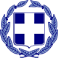                          ΕΛΛΗΝΙΚΗ ΔΗΜΟΚΡΑΤΙΑΥΠΟΥΡΓΕΙΟ ΠΑΙΔΕΙΑΣ ΕΡΕΥΝΑΣ ΚΑΙ ΘΡΗΣΚΕΥΜΑΤΙΚΩΝ                                                    Ωραιόκαστρο , 29-2-2016    ΠΕΡΙΦΕΡΕΙΑΚΗ Δ/ΝΣΗ Α/ΘΜΙΑΣ& Β/ΘΜΙΑΣ ΕΚΠ/ΣΗΣ                                              Αριθμ. Πρωτ.:    42                        ΚΕΝΤΡΙΚΗΣ ΜΑΚΕΔΟΝΙΑΣ       Δ/ΝΣΗ Β/ΘΜΙΑΣ ΕΚΠ/ΣΗΣ ΔΥΤ.ΘΕΣΣΑΛΟΝΙΚΗΣ                                                                                                                             20 ΓΕ.Λ. ΩΡΑΙΟΚΑΣΤΡΟΥ                                                                                              Ταχ. Δ/νση : Ολύμπου 1 & Καποδιστρίου                                     Ταχ. Κώδικας: 570 13Πληροφορίες :Μιχαηλίδης ΒασίλειοςΤηλέφωνο: 2310689637 -  FAX: 2310695641email: mail@2lyk-oraiok.thess.sch.grhttp://2lyk-oraiok.thess.sch    ΘΕΜΑ : «Πρόσκληση εκδήλωσης ενδιαφέροντος για υποβολή προσφορών τετραήμερης εκδρομής στο πλαίσιο του προγράμματος περιβαλλοντικής αγωγής στην  Αλεξανδρούπολης»Ο Διευθυντής του 2ου ΓΕ.Λ Ωραιοκάστρου σύμφωνα με τις διατάξεις του αρθρου3 της Υ.Α. 129287/Γ2/10-11-2011,  του ΥΠ.Π.Ε.Θ. (ΦΕΚ 2769 τΒ΄/2-12-2011)  προκηρύσσειδιαγωνισμό για την κατάθεση κλειστών 	προσφορών 	από 	ενδιαφερόμενα γραφεία ταξιδιών  προκειμένου να πραγματοποιηθεί τετραήμερη εκδρομή της Α’ και Β’ τάξης του σχολείου μας στα πλαίσια προγράμματος Π.Ε.. Δικαίωμα συµμετοχής έχουν µόνο τα ταξιδιωτικά γραφεία που διαθέτουν άδεια λειτουργίας, σύμφωνα µε την ισχύουσα νομοθεσία, και βρίσκεται σε ισχύ.  ΓΕΝΙΚΟΙ ΟΡΟΙ ΚΑΙ ΠΡΟΥΠΟΘΕΣΕΙΣ   Προορισμός: Αλεξανδρούπολη.Χρόνος πραγματοποίησης: 7,8,9 και 10 Απριλίου 2016 (3 διανυκτερεύσεις).Προβλεπόμενος αριθμός συμμετεχόντων: 23 μαθητές ( ± 2)         και 2 συνοδοί.Μεταφορικό μέσο: Οδικώς-Αναχώρηση από το σχολείο και Επιστροφή στο σχολείο μαζί με τις μετακινήσεις του προγράμματος.Κατηγορία καταλύματος:
-Ξενοδοχείο τουλάχιστον 3 αστέρων στο πολεοδομικό συγκρότημα της Αλεξανδρούπολης, τρίκλινα για μαθητές και μονόκλινα για καθηγητές και συνοδούς.

-Εναλλακτικά το ξενοδοχείο θα μπορούσε να βρίσκεται σε απόσταση 3-4  χιλιομέτρων από την πόλη.

-Προσφορές: 1) με πρωινό, 2) με ημιδιατροφή. 
Επίσκεψη σε: 
-Πόρτο Λάγος - μουσείο Καραθεοδωρή (Κομοτηνή) 
-Δαδιά - Σουφλί – Δέλτα Έβρου (ξενάγηση με βάρκες) 
-Παρανέστη (Προσφορά για δραστηριότητες στην περιοχή Παρανεστίου –τοξοβολία, κανώ κ.α.-) 
-Ξεναγήσεις από ξεναγό – αρχηγό - συνοδό σε όλη τη διάρκεια από το σχολείο μέχρι την επιστροφή.Απαραίτητη η εγγυητική επιστολή διεκπεραιώσεως της εκδρομής, υπεύθυνη δήλωση ότι διαθέτετε το ειδικό σήμα λειτουργίας.(εν ισχύ)Διασφάλιση ότι το λεωφορείο της εκδρομής θα πληροί τις απαιτούμενες από το νόμο προδιαγραφής για μεταφορά των μαθητών.Αποδοχή από το πρακτορείο ποινικής ρήτρας σε περίπτωση αθέτησης των όρων του συμβολαίου από τη μεριά του.Πιστή εφαρμογή του εκπαιδευτικού προγράμματος του σχολείου.Άμεση προσέλευση γιατρού στο ξενοδοχείο, εφ’ όσον χρειαστεί.Για τις παραπάνω υπηρεσίες ζητείται η τελική τιμή (με ΦΠΑ) του οργανωμένου ταξιδιού, αλλά και η επιβάρυνση ανά μαθητή χωριστά για εισόδους σε μουσεία ή άλλα αξιοθέατα και για τις υπαίθριες δραστηριότητες καθώς και η έκδοση απόδειξης πληρωμής ανά μαθητή.

ΑΠΑΡΑΙΤΗΤΟΙ ΥΠΟΧΡΕΩΤΙΚΟΙ ΟΡΟΙ:1. Ασφάλιση Αστικής Ευθύνης Διοργανωτή, σύμφωνα µε την κείμενη νομοθεσία, µε  επικυρωμένο αντίγραφο ασφαλιστηρίου συμβολαίου 2. Υπεύθυνη δήλωση ότι το ταξιδιωτικό γραφείο διαθέτει ειδικό σήμα λειτουργίας και ότι αυτό βρίσκεται σε ισχύ. Στην υπεύθυνη δήλωση θα αναγράφονται απαραιτήτως τα στοιχεία ταυτότητας του κατά το νόµο υπευθύνου του γραφείου µε πρωτότυπη υπογραφή και θεωρημένη για το γνήσιο της υπογραφής, και όχι σφραγίδα της επωνυμίας του γραφείου και μονογραφή.  Η προσφορά θα ληφθεί υπόψη και θα ανοιχτεί µόνον αν ικανοποιούνται οι όροι αυτοί. Σημαντική διευκρίνιση:    Κάθε ενδιαφερόμενος θα προσκομίσει στο σχολείο αυτοπροσώπως ή µε εξουσιοδοτημένο εκπρόσωπο δύο κλειστούς φακέλους. Ο πρώτος θα περιέχει τα έγγραφα των απαραίτητων υποχρεωτικών όρων (Ασφάλιση Ευθύνης ∆ιοργανωτή και Υπεύθυνη ∆ήλωση). Ο δεύτερος θα περιέχει όλα τα στοιχεία της οικονομικής προσφοράς µε τους γενικούς όρους και προϋποθέσεις για την πραγματοποίηση της εκδρομής, όπως περιγράφονται στην παρούσα πρόσκληση εκδήλωσης ενδιαφέροντος.  ΠΑΡΑΤΗΡΗΣΕΙΣ     Μαζί µε την προσφορά πρέπει να προσκομιστούν παραστατικά έγγραφα µε τα οποία να επιβεβαιώνονται: Η διαθεσιμότητα δωματίων του ξενοδοχείου και η συμφωνία ναύλωσης πτήσεων µε αεροπορική εταιρεία, µε ώρες αναχώρησης και επιστροφής. Επίσης να σταλούν στο σχολείο οι κωδικοί πτήσεων όταν ανακοινωθούν. Οι προσφορές να κατατεθούν στο σχολείο µέχρι την Δευτέρα  7/3/2016   ώρα 12:00                                                                      Ο Διευθυντής                                                                       Μιχαηλίδης Βασίλειος  